              Приглашение к участию в летних детских и молодежных программахРегиональная детско-подростковая и молодежная общественная организация приглашает к участию в круглогодичных проектах детей и подростков ваших сотрудников.Вот уже седьмой год в рамках работы Детского развивающего и досугового центра «Водолей» мы проводим детские, семейные и подростковые лагеря. Цель нашего Лагеря - качественный и интересный отдых для детей от 6 до 16 лет без родителей и от 0 до 6 лет вместе с родителями.Наш коллектив работает, чтобы исполнить и даже  предвосхитить  все пожелания, чтобы ваши дети получили отличный отдых в одном из лучших детских лагерей!Мы стремимся к тому, что бы наш лагерь понравился каждому ребенку, а условия и обслуживание – родителям.Старт нового этапа программы – 1сентября 2017 года. В программе на данный момент приняли участие более 700 детей. Особенности программыТематические смены, каждый сможет выбрать направление по душеСмена увлекательных занятий происходит каждый час!  Утром и днем ребят ждут кружки и студии, где они могут освоить новые виды деятельности или заняться полюбившимся делом: театр, музыка, танцы, рисование, спорт и игры. Основной педагогический состав  -  квалифицированные и опытные педагоги различных студий и кружков нашего центра, а так же студенты -  опытные  и  успешные выпускники Школы вожатых.Мы никогда не выезжаем на «случайные базы»,  выбранные по принципу подходящей цены. Нам важна безопасность, инфраструктура и возможности территории. Программа все включено – вам не нужно ни за что доплачивать: трансфер, проживание,  питание (шведский стол), круглосуточное медицинское сопровождение, развлекательная программа, творческие мастерские и занятия.Мы уделяем ключевое внимание безопасности и здоровью ваших детей. Поэтому ни один ребенок не остается без внимания! Родителям будет спокойно, зная, что ребенок под чутким вниманием опытных воспитателей и его всегда можно навестить.  Корпоративным клиентам по программе  Лояльности предоставляется скидка 10%  на групповые путевкиОрганизатор Лагеря "Водолей"
Шевченко Екатерина 89262138047
lagervodoley@gmail.comhttp://vodoleycamp.ru/ 
https://vk.com/lagervodoley 
https://www.facebook.com/groups/459531480892750/ 
http://instagram.com/lagervodolei
https://ok.ru/group/53924448829557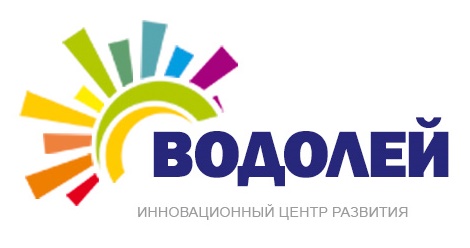 Региональная детско-подростковая и молодежная 
общественная организация «ВОДОЛЕЙ»